Number of Identity Card: APT 507 701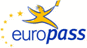 EuropassCurriculum VitaeEuropassCurriculum Vitae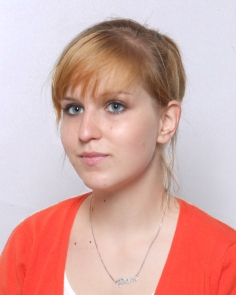 Personal informationPersonal informationFirst name(s) / Surname(s) First name(s) / Surname(s) Pamela RypińskaPamela RypińskaPamela RypińskaPamela RypińskaPamela RypińskaPamela RypińskaPamela RypińskaPamela RypińskaPamela RypińskaPamela RypińskaPamela RypińskaPamela RypińskaPamela RypińskaAddress(es)Address(es)Św.Rocha 11A/705 Street, Poznan, PolandŚw.Rocha 11A/705 Street, Poznan, PolandŚw.Rocha 11A/705 Street, Poznan, PolandŚw.Rocha 11A/705 Street, Poznan, PolandŚw.Rocha 11A/705 Street, Poznan, PolandŚw.Rocha 11A/705 Street, Poznan, PolandŚw.Rocha 11A/705 Street, Poznan, PolandŚw.Rocha 11A/705 Street, Poznan, PolandŚw.Rocha 11A/705 Street, Poznan, PolandŚw.Rocha 11A/705 Street, Poznan, PolandŚw.Rocha 11A/705 Street, Poznan, PolandŚw.Rocha 11A/705 Street, Poznan, PolandŚw.Rocha 11A/705 Street, Poznan, PolandTelephone(s)Telephone(s)-----Mobile:Mobile:Mobile:Mobile:----Fax(es)Fax(es)-------------E-mailE-mailPamela.rypinska@gmail.comPamela.rypinska@gmail.comPamela.rypinska@gmail.comPamela.rypinska@gmail.comPamela.rypinska@gmail.comPamela.rypinska@gmail.comPamela.rypinska@gmail.comPamela.rypinska@gmail.comPamela.rypinska@gmail.comPamela.rypinska@gmail.comPamela.rypinska@gmail.comPamela.rypinska@gmail.comPamela.rypinska@gmail.comNationalityNationalityPolishPolishPolishPolishPolishPolishPolishPolishPolishPolishPolishPolishPolishDate of birthDate of birth01/11/199001/11/199001/11/199001/11/199001/11/199001/11/199001/11/199001/11/199001/11/199001/11/199001/11/199001/11/199001/11/1990GenderGenderFemaleFemaleFemaleFemaleFemaleFemaleFemaleFemaleFemaleFemaleFemaleFemaleFemaleDesired employment / Occupational fieldDesired employment / Occupational field-------------Education and trainingEducation and training-------------Dates                    Title of qualification awarded      Principal subjects/occupational skills coveredName and type of organisation providing education and trainingDates                    Title of qualification awarded      Principal subjects/occupational skills coveredName and type of organisation providing education and training2009 – Preparation to obtain the degree of Bachelors of Science in Management and Production EngineeringManagement, Production Engineering, EconomicsPoznan University of Technology2009 – Preparation to obtain the degree of Bachelors of Science in Management and Production EngineeringManagement, Production Engineering, EconomicsPoznan University of Technology2009 – Preparation to obtain the degree of Bachelors of Science in Management and Production EngineeringManagement, Production Engineering, EconomicsPoznan University of Technology2009 – Preparation to obtain the degree of Bachelors of Science in Management and Production EngineeringManagement, Production Engineering, EconomicsPoznan University of Technology2009 – Preparation to obtain the degree of Bachelors of Science in Management and Production EngineeringManagement, Production Engineering, EconomicsPoznan University of Technology2009 – Preparation to obtain the degree of Bachelors of Science in Management and Production EngineeringManagement, Production Engineering, EconomicsPoznan University of Technology2009 – Preparation to obtain the degree of Bachelors of Science in Management and Production EngineeringManagement, Production Engineering, EconomicsPoznan University of Technology2009 – Preparation to obtain the degree of Bachelors of Science in Management and Production EngineeringManagement, Production Engineering, EconomicsPoznan University of Technology2009 – Preparation to obtain the degree of Bachelors of Science in Management and Production EngineeringManagement, Production Engineering, EconomicsPoznan University of Technology2009 – Preparation to obtain the degree of Bachelors of Science in Management and Production EngineeringManagement, Production Engineering, EconomicsPoznan University of Technology2009 – Preparation to obtain the degree of Bachelors of Science in Management and Production EngineeringManagement, Production Engineering, EconomicsPoznan University of Technology2009 – Preparation to obtain the degree of Bachelors of Science in Management and Production EngineeringManagement, Production Engineering, EconomicsPoznan University of Technology2009 – Preparation to obtain the degree of Bachelors of Science in Management and Production EngineeringManagement, Production Engineering, EconomicsPoznan University of TechnologyMother tongue(s)Mother tongue(s)PolishPolishPolishPolishPolishPolishPolishPolishPolishPolishPolishPolishPolishOther language(s)Other language(s)EnglishEnglishEnglishEnglishEnglishEnglishEnglishEnglishEnglishEnglishEnglishEnglishEnglishSelf-assessmentSelf-assessmentUnderstandingUnderstandingUnderstandingUnderstandingUnderstandingSpeakingSpeakingSpeakingSpeakingSpeakingWritingWritingEuropean level (*)European level (*)ListeningListeningReadingReadingReadingSpoken interactionSpoken interactionSpoken productionSpoken productionSpoken productionEnglishEnglishB2C1C1B2B2B2(*) Common European Framework of Reference for Languages(*) Common European Framework of Reference for Languages(*) Common European Framework of Reference for Languages(*) Common European Framework of Reference for Languages(*) Common European Framework of Reference for Languages(*) Common European Framework of Reference for Languages(*) Common European Framework of Reference for Languages(*) Common European Framework of Reference for Languages(*) Common European Framework of Reference for Languages(*) Common European Framework of Reference for Languages(*) Common European Framework of Reference for Languages(*) Common European Framework of Reference for Languages(*) Common European Framework of Reference for LanguagesComputer skills and competencesComputer skills and competencesMicrosoft Office (Word, Power Point, Excel)Microsoft Office (Word, Power Point, Excel)Microsoft Office (Word, Power Point, Excel)Microsoft Office (Word, Power Point, Excel)Microsoft Office (Word, Power Point, Excel)Microsoft Office (Word, Power Point, Excel)Microsoft Office (Word, Power Point, Excel)Microsoft Office (Word, Power Point, Excel)Microsoft Office (Word, Power Point, Excel)Microsoft Office (Word, Power Point, Excel)Microsoft Office (Word, Power Point, Excel)Microsoft Office (Word, Power Point, Excel)Microsoft Office (Word, Power Point, Excel)Driving licenceDriving licenceBBBBBBBBBBBBB